24.04.2019 года. ЯРМАРКА ПРОФЕССИЙ для обучающихся 10-11 классовВ рамкахданного мероприятия для лицеистов были организованы встречи с преподавателями, представителями вузов города Иркутска (среди них – родители наших лицеистов!):12.02.2019 года. Педагогический совет №3 «СОЦИАЛИЗАЦИЯ ЛИЧНОСТИ ОБУЧАЮЩЕГОСЯ В УСЛОВИЯХ СОВРЕМЕННОГО ОБРАЗОВАНИЯ. РОЛЬ ЛИЦЕЯ НА КАЖДОМ ЭТАПЕ СТАНОВЛЕНИЯ ЛИЧНОСТИ»В рамках педагогического совета состоялось обсуждениеПрограммы психологического сопровождения и социально-педагогической поддержки лицеистов. Одна из задач работы педагогического совета – разработка модели лицеиста (портрета выпускника) на каждом возрастном этапе в условиях успешной социализации в лицее – была решена через групповую работу с применением «мозгового штурма».В разработке трех моделей обучающихся приняло участие 6 групп педагогов (по 6-8 человек). Перед командами было поставлено две общих задачи:Разработка модели лицеиста (портрета) на каждом возрастном этапе в условиях успешной социализации в лицее (три группы);Планирование серии мероприятий на каждом возрастном этапе через учебную деятельность, воспитательную, внеурочную и внешкольную работу, направленных на успешную социализацию лицеистов и организацию профориентационной работы в лицее (три группы).В течение 20 минут команды решали поставленные перед ними задачи, затем объединились (по этапам), и в результате двадцатиминутной совместной получасовой работы связали свои наработки по каждому возрастному этапу в одно целое. В результате получилась Модель психолого-педагогического сопровождения процесса социализации и профориентации обучающихся в лице. В результате совместной деятельностиотредактирована характеристика каждого возрастного этапа в разрезе психолого-педагогического сопровождения процесса социализации и профориентации обучающихся; конкретизированы задачи каждого этапа; определена модель ученика (дана характеристика выпускника) на каждом этапе; определены формы работы и мероприятия (образовательные события, профориентация, профессиональные пробы и пр.); уточнены круг функциональных обязанностей педагогических работников лицея и направления психолого-педагогического сопровождения процесса социализации и профориентации обучающихся в лицее.Иркутский государственный университет, биолого-почвенный факультетПриставка Алексей АлександровичДоцент кафедры физико-химической биологии ФГБОУ «ИГУ», заместитель декана по науке и НИРС, кандидат биологических наукИркутский государственный университет, химический факультетВильмс Алексей ИвановичДоцент кафедры общей и неорганической химии ФГБОУ «ИГУ», декан химического факультета ФГБОУ «ИГУ», кандидат химических наукИркутский государственный университет, институт социальных наукТуринцева Елена АнатольевнаДоцент кафедры социальной работы ИСН ФГБОУ «ИГУ», кандидат социологических наукБайкальский государственный университетЧаликова-Уханова Мария ВасильевнаСтарший преподаватель кафедры мировой экономики и экономической безопасности, заместитель директора института Мировой экономики и международных отношенийФГБОУ ВО "Байкальский государственный университет"Иркутский государственный медицинский университетЗемлянская Юлия МихайловнаСтарший преподаватель кафедры микробиологии, вирусологии и иммунологии, заместитель декана по воспитательной работе медико-профилактического факультета ФГБОУ ВО «ИГМУ», кандидат медицинских наукБеляева Анастасия Степановна,Студентка 6-го курса ИГМУ, специальность «Медицинская биохимия»Иркутский национальный исследовательский технический университетЛатышева Светлана ВладимировнаДоцент кафедры иностранных языков для технических специальностей №1 ФГБОУ ВО «Иркутского национального исследовательского технического университета», кандидат филологических наукИркутский национальный исследовательский технический университетПредставители приемной комиссииИркутский филиал ФГБОУ ВО «Всероссийский государственный институт кинематографии имени С.А. Герасимова»Шеметова Татьяна НиколаевнаДоцент кафедры режиссуры кино, телевидения и мультимедиа Иркутского филиала ФГБОУ ВО «Всероссийский государственный институт кинематографии имени С.А. Герасимова», начальник учебно-методического отдела, кандидат культурологииИркутский филиал ФГБОУ ВПО «Московский государственный технический университет гражданской авиации» (МГТУ ГА)Лежанкин Борис ВалентиновичДоцент, заведующий кафедрой авиационного радиоэлектронного оборудования Иркутского филиала ФГБОУ ВПО «Московский государственный технический университет гражданской авиации» (МГТУ ГА), кандидат технических наукИркутский филиал ФГБОУ ВПО «Московский государственный технический университет гражданской авиации» (МГТУ ГА)Туринцев Сергей ВладимировичДоцент кафедры авиационного радиоэлектронного оборудования Иркутского филиала МГТУ ГА, кандидат технических наук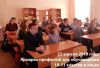 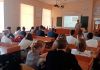 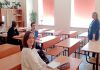 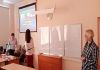 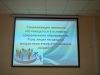 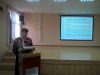 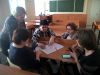 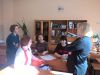 